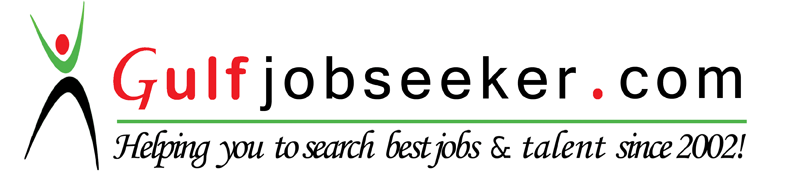 Whats app  Mobile:+971504753686 Gulfjobseeker.com CV No:260407E-mail: gulfjobseeker@gmail.comWhats app  Mobile:+971504753686 Gulfjobseeker.com CV No:260407E-mail: gulfjobseeker@gmail.comWhats app  Mobile:+971504753686 Gulfjobseeker.com CV No:260407E-mail: gulfjobseeker@gmail.comWhats app  Mobile:+971504753686 Gulfjobseeker.com CV No:260407E-mail: gulfjobseeker@gmail.comCAREER OBJECTIVE:CAREER OBJECTIVE:CAREER OBJECTIVE:CAREER OBJECTIVE:Looking for a challenging career which demands the best of my professional ability in terms of, technical and analytical skills, and helps me in broadening and enhancing my current skill and knowledge.Looking for a challenging career which demands the best of my professional ability in terms of, technical and analytical skills, and helps me in broadening and enhancing my current skill and knowledge.Looking for a challenging career which demands the best of my professional ability in terms of, technical and analytical skills, and helps me in broadening and enhancing my current skill and knowledge.Looking for a challenging career which demands the best of my professional ability in terms of, technical and analytical skills, and helps me in broadening and enhancing my current skill and knowledge.SYNOPSIS:SYNOPSIS:SYNOPSIS:SYNOPSIS:A fresher with Bachelor of Science Degree in Computer Science and Engineering from Chittagong University of Engineering & Technology, Chittagong.• Analytical, good at problem solving and excellent in maintaining interpersonal relationship.• Good verbal and written skills.A fresher with Bachelor of Science Degree in Computer Science and Engineering from Chittagong University of Engineering & Technology, Chittagong.• Analytical, good at problem solving and excellent in maintaining interpersonal relationship.• Good verbal and written skills.A fresher with Bachelor of Science Degree in Computer Science and Engineering from Chittagong University of Engineering & Technology, Chittagong.• Analytical, good at problem solving and excellent in maintaining interpersonal relationship.• Good verbal and written skills.A fresher with Bachelor of Science Degree in Computer Science and Engineering from Chittagong University of Engineering & Technology, Chittagong.• Analytical, good at problem solving and excellent in maintaining interpersonal relationship.• Good verbal and written skills.EDUCATIONAL QUALIFICATION:EDUCATIONAL QUALIFICATION:EDUCATIONAL QUALIFICATION:EDUCATIONAL QUALIFICATION:Exam Title : Bachelor of Science in Computer Science & Engineering Degree: Bachelor of Science in Computer Science & Engineering Degree: Bachelor of Science in Computer Science & Engineering DegreeConcentration/Major: Computer Science and Engineering (CSE): Computer Science and Engineering (CSE): Computer Science and Engineering (CSE)Institute: Chittagong University of Engineering & Technology, Chittagong.: Chittagong University of Engineering & Technology, Chittagong.: Chittagong University of Engineering & Technology, Chittagong.Result: CGPA 3.12 out of 4.00: CGPA 3.12 out of 4.00: CGPA 3.12 out of 4.00Passing Year: 2015: 2015: 2015Session: 2010-2014: 2010-2014: 2010-2014Exam Title : H.S.C: H.S.C: H.S.CConcentration/Major: Science: Science: ScienceInstitute: Dhaka Residential Model College: Dhaka Residential Model College: Dhaka Residential Model CollegeResult: CGPA 5.00 out of 5.00: CGPA 5.00 out of 5.00: CGPA 5.00 out of 5.00Passing Year: 2010: 2010: 2010Session: 2009-2010: 2009-2010: 2009-2010Exam Title : S.S.C: S.S.C: S.S.CConcentration/Major: Science: Science: ScienceInstitute: Government Laboratory High School: Government Laboratory High School: Government Laboratory High SchoolResult: CGPA 5.00 out of 5.00: CGPA 5.00 out of 5.00: CGPA 5.00 out of 5.00Passing Year: 2008: 2008: 2008SOFTWARE SKILLS:SOFTWARE SKILLS:SOFTWARE SKILLS:SOFTWARE SKILLS:Languages & Skill: HTML, PHP, CSS: HTML, PHP, CSS: HTML, PHP, CSSOperating Systems: Windows all: Windows all: Windows allSoftware’s   : Microsoft Office,Excel: Microsoft Office,Excel: Microsoft Office,ExcelPROJECTS UNDERTAKEN:PROJECTS UNDERTAKEN:PROJECTS UNDERTAKEN:PROJECTS UNDERTAKEN:Hall Office Database in OracleHall Office Database in OracleHall Office Database in OracleHall Office Database in OracleFinding Trajectories of a UserSystem Analysis and System design of MCR department of DESH TVDevelopment of Echo, Chat and File Server: Tools- JAVASurvival Shooting (game): Tools- Unity 3Finding Trajectories of a UserSystem Analysis and System design of MCR department of DESH TVDevelopment of Echo, Chat and File Server: Tools- JAVASurvival Shooting (game): Tools- Unity 3Finding Trajectories of a UserSystem Analysis and System design of MCR department of DESH TVDevelopment of Echo, Chat and File Server: Tools- JAVASurvival Shooting (game): Tools- Unity 3Finding Trajectories of a UserSystem Analysis and System design of MCR department of DESH TVDevelopment of Echo, Chat and File Server: Tools- JAVASurvival Shooting (game): Tools- Unity 3EXTRA CURRICULAR ACTIVITIE:EXTRA CURRICULAR ACTIVITIE:EXTRA CURRICULAR ACTIVITIE:EXTRA CURRICULAR ACTIVITIE:Joint Secretary of Joyoddhoney (Cultural Organization of CUET).Joint Secretary of Joyoddhoney (Cultural Organization of CUET).Joint Secretary of Joyoddhoney (Cultural Organization of CUET).Joint Secretary of Joyoddhoney (Cultural Organization of CUET).Cultural head of CUET CSE FEST 2014.Cultural head of CUET CSE FEST 2014.Cultural head of CUET CSE FEST 2014.Cultural head of CUET CSE FEST 2014.Participated in cycling competition.Participated in cycling competition.Participated in cycling competition.Participated in cycling competition.PERSONAL DETAILS:PERSONAL DETAILS:PERSONAL DETAILS:PERSONAL DETAILS:Date of Birth: 06-01-1993: 06-01-1993: 06-01-1993Gender: Male: Male: MaleMarital Status : Single: Single: SingleNationality: Bangladeshi: Bangladeshi: BangladeshiReligion: Islam: Islam: Islam